СОВЕТ ДЕПУТАТОВСПАССКОГО СЕЛЬСОВЕТАСАРАКТАШСКОГО РАЙОНА ОРЕНБУРГСКОЙ ОБЛАСТИРЕШЕНИЕсорок шестого заседания Совета депутатов Спасского сельсовета первого созыва   11 сентября 2020 года                      с.Спасское                                         № 182   Об утверждении Положения о порядке предоставления в прокуратуру  Саракташского района Оренбургской области принятых нормативных правовых актов муниципального образования Спасский сельсовет Саракташского района Оренбургской области для проведения антикоррупционной экспертизыВ целях реализации положений Федерального закона от 17.07.2009 N 172-ФЗ «Об антикоррупционной экспертизе нормативных правовых актов и проектов нормативных правовых актов» и статьи 9.1 Федерального закона «О прокуратуре Российской Федерации» Совет депутатов	РЕШИЛ:1. Утвердить Положение о порядке предоставления в прокуратуру  Саракташского района Оренбургской области принятых нормативных правовых актов муниципального образования Спасский сельсовет Саракташского района Оренбургской области для проведения антикоррупционной экспертизы. 2. Настоящее решение вступает в силу со дня его обнародования и подлежит размещению на официальном сайте администрации  муниципального образования Спасский сельсовет Саракташского района Оренбургской области. 3. Контроль за исполнением данного решения оставляю за собой.Председатель Совета депутатовГлава муниципального образованияСпасский сельсовет                                                            В.А.СпицинПриложение к решению Совета депутатовСпасского сельсоветаСаракташского районаОренбургской областиот 11.09.2020 № 181ПОЛОЖЕНИЕО ПОРЯДКЕ ПРЕДОСТАВЛЕНИЯ В ПРОКУРАТУРУ  САРАКТАШСКОГО РАЙОНА ОРЕНБУРГСКОЙ ОБЛАСТИ ПРИНЯТЫХНОРМАТИВНЫХ ПРАВОВЫХ АКТОВ МУНИЦИПАЛЬНОГО ОБРАЗОВАНИЯ СПАССКИЙ СЕЛЬСОВЕТ САРАКТАШСКОГО РАЙОНА ОРЕНБУРГСКОЙ ОБЛАСТИ ДЛЯ ПРОВЕДЕНИЯ АНТИКОРРУПЦИОННОЙ ЭКСПЕРТИЗЫ1.1. Настоящее Положение определяет порядок предоставления в прокуратуру Саракташского района Оренбургской области принятых Советом депутатов муниципального образования Спасский сельсовет  Саракташского района Оренбургской области нормативных правовых актов, а также проектов нормативно правовых актов в целях реализации полномочий по проведению антикоррупционной экспертизы, возложенных на органы прокуратуры Федеральным законом от17.07.2009 № 172 Ф «Об антикоррупционной экспертизе нормативных правовых актов и проектов нормативных правовых актов» и ст. 9.1.Федерального закона РФ от 17.01.1992 №2202-1 «О прокуратуре Российской Федерации».1.2. Под нормативным правовым актом понимается принятый в  установленном порядке Советом депутатов муниципального образования Спасский сельсовет  Саракташского района Оренбургской области акт, устанавливающий правовые нормы (правила поведения), обязательные для неопределенного круга лиц, рассчитанные на неоднократное применение, действующие независимо от того, возникли или прекратились конкретные правоотношения, предусмотренные актом.Под проектом нормативного правового акта Советом депутатов муниципального образования Спасский сельсовет  Саракташского района Оренбургской области понимается документ, содержащий предварительный текст нормативного правового акта, разработанный субъектами правотворческой инициативы.1.3. В соответствии с настоящим Положением в прокуратуру Саракташского района Оренбургской области подлежат направлению все нормативные правовые акты и их проекты по вопросам, касающимся:1) прав, свобод и обязанностей человека и гражданина;2) муниципальной собственности и муниципальной службы, бюджетного, налогового, таможенного, лесного,водного,земельного,градостроительного,природоохранногозаконодательства, законодательства о лицензировании;3) социальныхгарантийлицам,замещающим(замещавшим)муниципальныедолжности, должности муниципальной службы.1.4.За неисполнение настоящего Положения уполномоченные лица несут ответственность в соответствии с действующим законодательством.2. Порядок предоставления в прокуратуру Саракташского района Оренбургской области проектов нормативных правовых актов2.1. Проекты нормативных правовых актов Совета депутатов муниципального образования Спасский сельсовет  Саракташского района Оренбургской области передаются в прокуратуру Саракташского района Оренбургской области в разумный срок, с целью обеспечить возможность проведения антикоррупционной экспертизы и составления заключения, но не менее чем за 7 дней до планируемой даты их рассмотрения и принятия.В исключительных случаях требующих незамедлительного принятия нормативного правового акта, проект нормативного правового акта Совета депутатов муниципального образования Спасский сельсовет  Саракташского района Оренбургской области может направляться позже установленного срока, определенного подпунктом 2.1. пункта 2 настоящего Положения, по согласованию с прокуратурой Саракташского района Оренбургской области.2.2. Проекты нормативных правовых актов предоставляются на бумажном носителе за подписью уполномоченного лица. В случае наличия технической возможности, нормативные правовые акты и их проекты направляются в форме электронного документа на электронный адрес прокуратуры.2.3.Обязанность по направлению в прокуратуру Саракташского района Оренбургской области проектов нормативных правовых актов в установленный срок возлагается на специалиста администрации Спасского сельсовета Саракташского района Оренбургской области.3.Порядок предоставления в прокуратуру Саракташского района Оренбургской области принятых нормативных правовых актов3.1.Нормативные правовые акты, принятые Советом депутатов Спасского сельсовета Саракташского района Оренбургской области направляются в прокуратуру Саракташского района Оренбургской области в течение 10 дней со дня их принятия.3.2. Нормативные правовые акты предоставляются на бумажном носителе, заверенные надлежащим образом, за подписью уполномоченного лица. В случае наличия технической возможности, принятые нормативные правовые акты направляются в форме электронного документа на электронную почту прокуратуры.Обязанность по направлению в прокуратуру Саракташского района Оренбургской области принятых нормативных правовых актов в  установленный срок возлагается на специалиста администрации Спасского сельсовета Саракташского района Оренбургской области.4 Порядок рассмотрения поступившего требования прокурора об изменении нормативного правового акта и заключения на проект4.1. В требовании прокурора Саракташского района Оренбургской области об изменении нормативного правового акта и в заключении на проект должны быть указаны выявленные в нормативном правовом акте (проекте нормативного правового акта) коррупциогенные факторы и предложены способы их устранения.Заключение Саракташского района Оренбургской области на проект нормативного правового акта предоставляется не позднее 2 дней до планируемой даты их рассмотрения и принятия.4.2. При поступлении из прокуратуры Саракташского района Оренбургской области требований прокурора об изменении нормативного правового акта, принятого Советом депутатов Спасского сельсовета Саракташского района Оренбургской области, заместитель главы администрации Спасского сельсовета Саракташского района Оренбургской области, в течение дня, следующего за днем поступления требования прокурора, сообщает об этом председателю Совета депутатов Спасского сельсовета Оренбургской области, подготавливает все соответствующие документы для рассмотрения требования прокурора на ближайшем заседании Совета депутатов Спасского сельсовета Оренбургской области и заблаговременно направляет извещение прокурору о дате, времени и  месте заседания, на котором будет рассматриваться требование прокурора.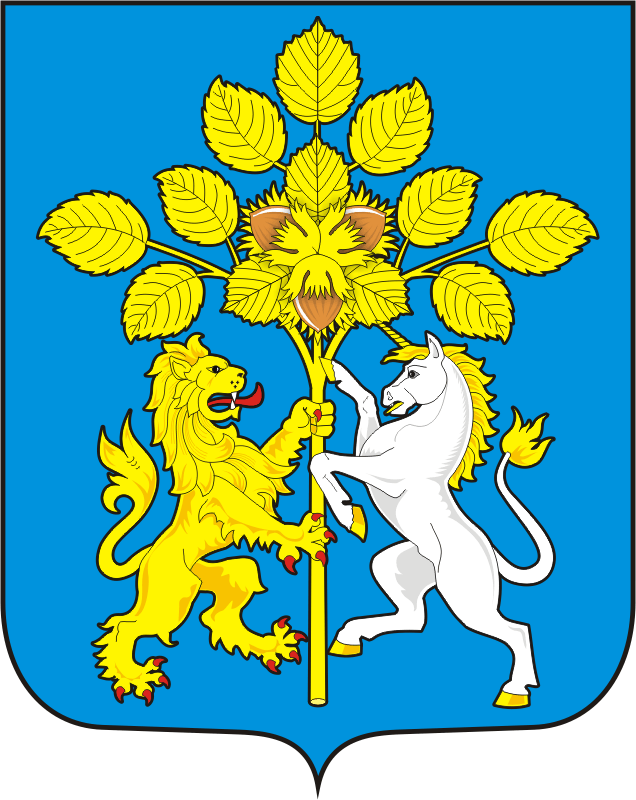 